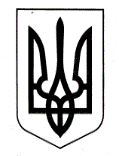 УКРАЇНАХАРКІВСЬКА ОБЛАСНА ДЕРЖАВНА АДМІНІСТРАЦІЯДЕПАРТАМЕНТ НАУКИ І ОСВІТИ НАКАЗПро анулювання ліцензії на право надання освітніх послуг Харківським приватним НВК «Бізнес-гімназія» Харківської областіВідповідно до статті 15 Закону України «Про освіту», статей 11, 18 Закону України «Про дошкільну освіту», статей 8, 36 Закону України  «Про загальну середню освіту», статті 21 Закону України «Про ліцензування певних видів господарської діяльності», Порядку ліцензування діяльності з надання освітніх послуг, затвердженого постановою Кабінету Міністрів України від 08.08.2007 № 1019 (із змінами), на підставі заяви засновників Харківського приватного навчально-виховного комплексу «Бізнес-гімназія» Харківської області, рішення Регіональної експертної ради  з питань ліцензування та атестації навчальних закладів № 1 від 04 вересня 2014 року, керуючись статтею 6 Закону України «Про місцеві державні адміністрації»,НАКАЗУЮ:1. Анулювати ліцензію серії АА № 214711 на право надання освітніх послуг у сфері дошкільної, повної загальної середньої освіти, видану Харківському приватному навчально-виховному комплексу «Бізнес-гімназія» Харківської області Головним управлінням освіти і науки Харківської обласної державної адміністрації 31.05.2010 (наказ від 21.05.2010 № 293) терміном дії 5 років.2. Рекомендувати управлінню освіти адміністрації Московського району Харківської міської ради (Гресь О.В.) сприяти у подальшому навчанні учнів Харківського приватного навчально-виховного комплексу «Бізнес-гімназія» 2Харківської області відповідно до Закону України «Про загальну середню освіту» та інформувати Департамент науки і освіти Харківської обласної державної адміністрації про фактичне влаштування зазначених учнів.3. Контроль за виконанням даного наказу залишаю за собою.Директор Департаменту                                                                     А.В. Бабічев04.09.2014          Харків№ 365